แบบฟอร์มการขอเทียบค่าประสบการณ์กิจกรรมพัฒนานักศึกษา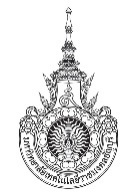 คณะวิศวกรรมศาสตร์วันที่ ........ เดือน ......................... พ.ศ. ...............เรื่อง	ขอเทียบค่าประสบการณ์โครงการ/กิจกรรมเรียน	รองคณบดีฝ่ายพัฒนานักศึกษาด้วยข้าพเจ้า ........................................................................... รหัสนักศึกษา .............................................................ภาควิชา ................................................................ ชั้นปีที่ ......... ได้เข้าร่วมโครงการ ........................................................................วันที่ ..................................... ณ ........................................................................... เบอร์ติดต่อ ..........................................................ทั้งนี้ ขอเทียบค่าประสบการณ์กิจกรรมพัฒนานักศึกษา โดยได้แนบรายละเอียดมาพร้อมเอกสารนี้ใบรับรองการเข้าร่วมกิจกรรม/บัตรผ่านการเข้าร่วมกิจกรรมพัฒนานักศึกษาสำเนาประกาศ/คำสั่งแต่งตั้งสำเนาประกาศนียบัตร/วุฒิบัตร/เกียรติบัตรหลักฐาน อื่นๆ (ระบุ) ..........................................................................................................................................จีงเรียนมาเพื่อโปรดทราบ และพิจารณาอนุมัติการเทียบค่าประสบการณ์กิจกรรมพัมนานักศึกษา(ลงชื่อ) ...........................................................		(ลงชื่อ) ...........................................................         (..........................................................)	         	         (..........................................................)          นักศึกษาผู้ขอเทียบค่าประสบการณ์			       รองหัวหน้าภาควิชาฯ ฝ่ายพัฒนานักศึกษา----------------------------------------------------------------------------------------------------------------------------------------------------------(ส่วนนี้สำหรับเจ้าหน้าที่ฝ่ายพัฒนานักศึกษา)เรียน	รองคณบดีฝ่ายพัฒนานักศึกษาโปรดพิจารณาอนุมัติการเทียบค่าประสบการณ์กิจกรรมพัฒนานักศึกษาโครงการ/กิจกรรม ................................................................................................................... รหัสกิจกรรม .....................................โดยเทียบค่าประสบการณ์ได้ ดังนี้กิจกรรมมหาวิทยาลัย .........................................................................................................................................กิจกรรมคณะ/วิทยาลัยกิจกรรมเพื่อสังคม และบำเพ็ญประโยชน์กิจกรรมอื่นๆ (ระบุ) ............................................................................................................................................ไม่สามารถเทียบค่าประสบการณ์ได้ เนื่องจาก ...................................................................................................ความคิดเห็นเจ้าหน้าที่ตรวจสอบหลักฐาน..........................................................................................................................................................................................(ลงชื่อ) ...........................................................         (..........................................................)   อนุมัติ          ไม่อนุมัติ............................................................................................. .............................................................................................  (ลงชื่อ) ...........................................................         (..........................................................)